I mange år dreiv Herøy Rotaryklubb eit prosjekt kalla "Eldrefesten".  Då inviterte vi eldre i Herøy til ein triveleg festkveld på Herøy Kulturhus.Sidan mange andre lag etterkvart tok til med å skipa til liknande festar, bestemte Herøy Rotary seg for å avslutte prosjektet.I 2009 starta klubben difor opp eit nytt prosjekt; "Temakveld".  Overskotet går til Rotary International - Polio Plus.  Tanken er å arrangere ein temakveld med eit aktuelt tema.I 2009 var Roald Sporstøl foredragshaldar med tema "Båten si historie, internasjonalt og lokalt". Herøy Kyrkje, Kyrkjelydssalen.I 2010 var Harald Thorseth gjest med foredrag frå den siste boka si; "Før i tida". Herøy Kyrkje, Kyrkjelydssalen.I 2011 var "Herøyspelet 20 år" - tema.  Fosnavåg Bedehus.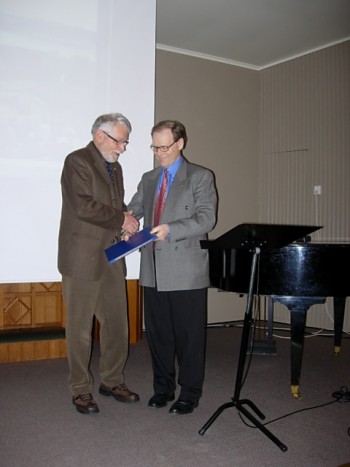 Arnljot Grimstad mottek Paul Harris Fellow av president Bjørn Martin Aasen på temakvelden 2011.  Dette høva bra i det Grimstad var ein av initiativtakarane bak Herøyspelet som nettop var tema denne kvelden.